ΓΕΡΜΑΝΟΣ (0.19km)ΠΑΤΗΣΙΩΝ 8 & ΓΛΑΔΣΤΩΝΟΣ 2 0, ΑΘΗΝΑ 106 7709:00 - 15:00 /2103800920Οδηγίες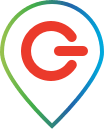 ΓΕΡΜΑΝΟΣ (0.23km)ΕΜ. ΜΠΕΝΑΚΗ 6, ΑΘΗΝΑ 105 6409:00 - 15:00 /2103253387Οδηγίες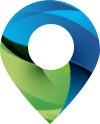 Καταστήματα COSMOTE (0.42km)ΑΘΗΝΑΣ 45, ΑΘΗΝΑ 105 5409:00-19:00 /801 11 97000ΟδηγίεςΚαταστήματα COSMOTE (0.55km)ΠΑΝΕΠΙΣΤΗΜΙΟΥ 39, ΑΘΗΝΑ 105 6409:00-21:00 /801 11 97000ΟδηγίεςΓΕΡΜΑΝΟΣ (0.83km)ΣΤΑΔΙΟΥ 10, ΑΘΗΝΑ 105 642103236000ΟδηγίεςΚαταστήματα COSMOTE (1.13km)ΜΗΤΡΟΠΟΛΕΩΣ 1 & ΦΙΛΕΛΛΗΝΩΝ 0, ΑΘΗΝΑ 105 5710:00-15:00 /801 11 97000ΟδηγίεςΓΕΡΜΑΝΟΣ (1.32km)ΚΑΝΑΡΗ 26, ΚΟΛΩΝΑΚΙ 106 7409:00 - 15:00 /2103615798ΟδηγίεςΓΕΡΜΑΝΟΣ (1.41km)ΠΑΤΗΣΙΩΝ 102- 106, ΑΘΗΝΑ 112 5710:00 - 15:00 /2108224937ΟδηγίεςΚαταστήματα COSMOTE (1.42km)ΠΑΤΡΙΑΡΧΟΥ ΙΩΑΚΕΙΜ 5, ΚΟΛΩΝΑΚΙ 106 7310:00-18:00 /801 11 97000ΟδηγίεςΓΕΡΜΑΝΟΣ (2.03km)ΓΚΥΖΗ 41-45 & ΚΑΛΒΟΥ 70, ΑΘΗΝΑ 114 7409:00 - 15:00 /2106457140ΟδηγίεςΓΕΡΜΑΝΟΣ (2.08km)ΒΟΡΕΙΟΥ ΗΠΕΙΡΟΥ 155 & ΑΓΧΙΑΛΟΥ 8-10, ΑΓΙΟΣ ΜΕΛΕΤΙΟΣ 104 432105122212ΟδηγίεςΓΕΡΜΑΝΟΣ (2.38km)ΛΕΝΟΡΜΑΝ 234 & ΙΦΙΓΕΝΕΙΑΣ 14, ΑΘΗΝΑ 104 432105157914ΟδηγίεςΓΕΡΜΑΝΟΣ (2.38km)Α.ΦΡΑΝΤΖΗ 4 & ΚΑΛΛΙΡΟΗΣ 4, ΑΘΗΝΑ 117 542109212680ΟδηγίεςΓΕΡΜΑΝΟΣ (2.39km)ΦΩΚΙΩΝΟΣ ΝΕΓΡΗ 84 & ΠΛ. ΚΑΝΑΡΗ 0, ΑΘΗΝΑ 113 6110:00 - 15:00 /2108256457ΟδηγίεςΓΕΡΜΑΝΟΣ (2.39km)ΘΕΣΣΑΛΟΝΙΚΗΣ 147, ΠΕΤΡΑΛΩΝΑ 118 5208:30 - 16:00 /2103413007ΟδηγίεςΓΕΡΜΑΝΟΣ (2.7km)ΥΜΗΤΤΟΥ 84, ΑΘΗΝΑ 116 3410:00 - 15:00 /2107563243ΟδηγίεςΓΕΡΜΑΝΟΣ (2.87km)ΦΙΛΟΛΑΟΥ 59 & ΕΚΦΑΝΤΙΔΟΥ 0, ΠΑΓΚΡΑΤΙ 116 3310:00 - 15:00 /2107565075ΟδηγίεςΚαταστήματα COSMOTE (3.01km)ΧΡΕΜΩΝΙΔΟΥ 46, ΠΑΓΚΡΑΤΙ 116 3309:00-14:00 & 17:30-21:00 /801 11 97000ΟδηγίεςΓΕΡΜΑΝΟΣ (3.04km)Λ.ΚΗΦΙΣΙΑΣ 6, ΑΜΠΕΛΟΚΗΠΟΙ 115 2609:00 - 15:00 /2107474201ΟδηγίεςΚαταστήματα COSMOTE (3.11km)ΜΙΚΡΑΣ ΑΣΙΑΣ 47 & ΣΙΝΩΠΗΣ 0, ΑΘΗΝΑ 115 2710:00-15:00 /801 11 97000ΟδηγίεςΓΕΡΜΑΝΟΣ (3.13km)ΑΧΑΡΝΩΝ 330, ΑΘΗΝΑ 112 5409:00 - 15:00 /2102231561ΟδηγίεςΓΕΡΜΑΝΟΣ (3.27km)ΛΟΥΙΖΗΣ ΡΙΑΝΚΟΥΡ 65-67 & ΛΑΡΙΣΗΣ 31, ΑΘΗΝΑ 115 2309:00 - 15:00 /2106930390ΟδηγίεςΓΕΡΜΑΝΟΣ (3.32km)ΚΥΠΡΟΥ 102-104, ΒΥΡΩΝΑΣ 162 3209:00 - 15:00 /2107653421ΟδηγίεςΓΕΡΜΑΝΟΣ (3.34km)ΘΗΣΕΩΣ 100, ΚΑΛΛΙΘΕΑ 176 7609:00 - 15:30 /2109513819ΟδηγίεςΓΕΡΜΑΝΟΣ (3.34km)ΕΘΝΙΚΗΣ ΑΝΤΙΣΤΑΣΕΩΣ 90, ΚΑΙΣΑΡΙΑΝΗ 161 2108:30 - 15:00 /2107216991ΟδηγίεςΓΕΡΜΑΝΟΣ (3.65km)ΒΟΥΛΙΑΓΜΕΝΗΣ 217, ΔΑΦΝΗ 172 3709:00 - 15:30 /2109761207ΟδηγίεςΚαταστήματα COSMOTE (3.66km)Π. ΤΣΑΛΔΑΡΗ 4-6, ΠΕΡΙΣΤΕΡΙ 121 3209:00-21:00 /801 11 97000ΟδηγίεςΓΕΡΜΑΝΟΣ (3.77km)ΠΑΠΑΓΟΥ 77 & ΤΡΑΥΛΑΝΤΩΝΗ 12, ΖΩΓΡΑΦΟΥ 157 7309:00 - 15:00 /2107487853ΟδηγίεςΓΕΡΜΑΝΟΣ (3.85km)ΔΑΒΑΚΗ 65, ΚΑΛΛΙΘΕΑ 176 722109579215ΟδηγίεςΓΕΡΜΑΝΟΣ (4.17km)ΛΕΩΦ. ΒΕΪΚΟΥ 18 & ΑΠΕΙΡΑΝΘΟΥ 0, ΓΑΛΑΤΣΙ 111 4710.00 - 15:00 /2102132552ΟδηγίεςΚαταστήματα COSMOTE (4.17km)ΛΕΩΦΟΡΟΣ ΒΕΪΚΟΥ 47, ΓΑΛΑΤΣΙ 111 4609:00-14:00 & 17:30-20:30 /801 11 97000ΟδηγίεςΚαταστήματα COSMOTE (4.23km)ΕΛ. ΒΕΝΙΖΕΛΟΥ 29-31, ΝΕΑ ΣΜΥΡΝΗ 171 2309:00-15:30 /801 11 97000ΟδηγίεςΓΕΡΜΑΝΟΣ (4.31km)28ΗΣ ΟΚΤΩΒΡΙΟΥ 343, ΑΝΩ ΠΑΤΗΣΙΑ 111 4109:00 - 15:00 /2102113400ΟδηγίεςΚαταστήματα COSMOTE (4.31km)ΠΑΤΗΣΙΩΝ 345Β, ΑΘΗΝΑ 111 4109:00-14:00 & 17:30-20:30 /801 11 97000ΟδηγίεςΓΕΡΜΑΝΟΣ (4.35km)ΠΑΝΟΡΜΟΥ & ΙΕΡΑ ΟΔΟΣ 252, ΑΙΓΑΛΕΩ 122 4109:00 - 15:00 /2105312077ΟδηγίεςΓΕΡΜΑΝΟΣ (4.37km)ΕΘΝΙΚΗΣ ΑΝΤΙΣΤΑΣΕΩΣ 8, ΠΕΡΙΣΤΕΡΙ 121 3409:00 - 15:00 /2105777333ΟδηγίεςΓΕΡΜΑΝΟΣ (4.39km)ΟΜΗΡΟΥ 58, ΝΕΑ ΣΜΥΡΝΗ 171 2110:00 - 21:00 /2109310539ΟδηγίεςΚαταστήματα COSMOTE (4.55km)ΕΘΝΙΚΗΣ ΑΝΤΙΣΤΑΣΕΩΣ 65, ΠΕΡΙΣΤΕΡΙ 121 34801 11 97000ΟδηγίεςΓΕΡΜΑΝΟΣ (4.56km)ΑΓ.ΔΗΜΗΤΡΙΟΥ 77, ΑΓΙΟΣ ΔΗΜΗΤΡΙΟΣ 173 4109:00 - 15:00 /2109767329ΟδηγίεςΚαταστήματα COSMOTE (4.58km)ΔΗΜΟΣΘΕΝΟΥΣ 135Α, ΚΑΛΛΙΘΕΑ 176 7309:00 - 21:00 /801 11 97000ΟδηγίεςΓΕΡΜΑΝΟΣ (4.74km)ΙΩΑΝΝΟΥ ΦΩΚΑ 66 & ΣΥΡΑΚΟΥΣΩΝ 17, ΓΑΛΑΤΣΙ 111 4210.00 - 15:00 /2102931900ΟδηγίεςΓΕΡΜΑΝΟΣ (4.74km)ΠΑΝ.ΤΣΑΛΔΑΡΗ 52 & ΜΕΣΟΛΟΓΓΙΟΥ 0, ΠΕΡΙΣΤΕΡΙ 121 3409:00 - 15:00 /2105763605ΟδηγίεςΚαταστήματα COSMOTE (4.74km)ΙΕΡΑ ΟΔΟΣ 296, ΑΙΓΑΛΕΩ 122 43801 11 97000Οδηγίες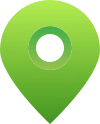 Καταστήματα COSMOTE (4.76km)ΑΓΙΟΥ ΔΗΜΗΤΡΙΟΥ 103, ΑΓΙΟΣ ΔΗΜΗΤΡΙΟΣ 173 41801 11 97000ΟδηγίεςΓΕΡΜΑΝΟΣ (4.82km)Λ. ΚΗΦΙΣΙΑΣ 240, ΝΕΟ ΨΥΧΙΚΟ 154 5110.00 - 15:00 /2106727930ΟδηγίεςΓΕΡΜΑΝΟΣ (4.94km)ΤΖΩΝ ΚΕΝΝΕΝΤΥ (ΛΟΦΟΣ ΑΞΙΩΜΑΤΙΚΩΝ) 123, ΠΕΡΙΣΤΕΡΙ 121 3609:00 - 15:00 /2105773003ΟδηγίεςΓΕΡΜΑΝΟΣ (4.98km)ΗΡΩΩΝ ΠΟΛΥΤΕΧΝΕΙΟΥ 6-8, ΑΓΙΟΙ ΑΝΑΡΓΥΡΟΙ 135 6109:00 - 15:00 /2102617570ΟδηγίεςΓΕΡΜΑΝΟΣ (5.06km)Λ. ΒΟΥΛΙΑΓΜΕΝΗΣ 276, ΑΓΙΟΣ ΔΗΜΗΤΡΙΟΣ 173 4309:00 - 18:00 /2109719130ΟδηγίεςΓΕΡΜΑΝΟΣ (5.28km)ΠΛ.ΚΑΝΑΡΙΑ 3, ΗΛΙΟΥΠΟΛΗ 163 4509:00 - 17:00 /2109757712ΟδηγίεςΚαταστήματα COSMOTE (5.42km)ΔΕΚΕΛΕΙΑΣ 71, ΝΕΑ ΦΙΛΑΔΕΛΦΕΙΑ 143 4109:00-14:00 & 17:30-20:30 /801 11 97000ΟδηγίεςΓΕΡΜΑΝΟΣ (5.46km)ΜΑΚΡΥΓΙΑΝΝΗ 117, ΜΟΣΧΑΤΟ 183 4509:00 - 15:00 /2104814534ΟδηγίεςΚαταστήματα COSMOTE (5.54km)ΙΔΟΜΕΝΕΩΣ 29, ΙΛΙΟΝ 131 2209:00-21:00 /801 11 97000ΟδηγίεςΚαταστήματα COSMOTE (5.63km)Λ.ΜΕΣΟΓΕΙΩΝ 182, ΧΟΛΑΡΓΟΣ 155 6109:00-15:00 /801 11 97000ΟδηγίεςΓΕΡΜΑΝΟΣ (5.71km)ΙΔΟΜΕΝΕΩΣ 53, ΙΛΙΟΝ 131 2209:00 - 15:00 /2102620759ΟδηγίεςΓΕΡΜΑΝΟΣ (5.88km)ΔΕΚΕΛΕΙΑΣ 87 -89, ΝΕΑ ΦΙΛΑΔΕΛΦΕΙΑ 143 4109:00 - 15:00 /2102530050ΟδηγίεςΓΕΡΜΑΝΟΣ (6.01km)ΣΤΡΑΤΑΡΧΟΥ ΚΑΡΑΙΣΚΑΚΗ 74, ΧΑΙΔΑΡΙ 124 6109:00 - 15:00 /2105988265ΟδηγίεςΓΕΡΜΑΝΟΣ (6.03km)ΜΕΣΟΓΕΙΩΝ 218, ΧΟΛΑΡΓΟΣ 155 6210:00 - 15:00 /2106524529ΟδηγίεςΓΕΡΜΑΝΟΣ (6.11km)ΑΜΦΙΘΕΑΣ 78 & ΑΝΔΡΟΜΑΧΗΣ 8, ΠΑΛΑΙΟ ΦΑΛΗΡΟ 175 6409:00 - 15:00 /2109844053ΟδηγίεςΓΕΡΜΑΝΟΣ (6.17km)ΠΕΙΡΑΙΩΣ 151, ΑΓΙΟΣ ΙΩΑΝΝΗΣ ΡΕΝΤΗΣ 182 3309:00 - 16:00 /2104834555ΟδηγίεςΓΕΡΜΑΝΟΣ (6.24km)ΣΙΚΑΓΟΥ 4, ΠΕΡΙΣΤΕΡΙ 121 3509:00 - 15:00 /2105739379ΟδηγίεςΚαταστήματα COSMOTE (6.24km)ΣΟΦ.ΒΕΝΙΖΕΛΟΥ 109, ΗΛΙΟΥΠΟΛΗ 163 4309:00-16:00 /801 11 97000ΟδηγίεςΓΕΡΜΑΝΟΣ (6.27km)ΤΑΞΙΑΡΧΩΝ 49, ΚΟΡΥΔΑΛΛΟΣ 181 2109:00 - 15:00 /2104956600ΟδηγίεςΚαταστήματα COSMOTE (6.28km)ΛΕΩΦ. ΑΜΦΙΘΕΑΣ 102 & ΚΑΛΥΨΟΥΣ 34, ΠΑΛΑΙΟ ΦΑΛΗΡΟ 175 6209:00-15:30 /801 11 97000ΟδηγίεςΓΕΡΜΑΝΟΣ (6.31km)ΣΟΦ. ΒΕΝΙΖΕΛΟΥ 99 & ΠΛ.ΕΘΝ.ΑΝΤΙΣΤΑΣΗΣ 1, ΗΛΙΟΥΠΟΛΗ 163 4309:00 - 15:00 /2109958599ΟδηγίεςΓΕΡΜΑΝΟΣ (6.65km)ΑΓ ΔΗΜΗΤΡΙΟΥ 303, ΑΓ ΔΗΜΗΤΡΙΟΣ 173 4309:00 - 15:30 /2109889222ΟδηγίεςΓΕΡΜΑΝΟΣ (6.67km)ΑΘΗΝΑΣ 61, ΚΟΡΥΔΑΛΛΟΣ 181 2109:00 - 15:00 /2104940031ΟδηγίεςΚαταστήματα COSMOTE (6.68km)ΠΛΑΤΕΙΑ ΔΑΒΑΚΗ 12, ΝΙΚΑΙΑ 184 5409:00-14:00 & 17:30-21:00 /801 11 97000ΟδηγίεςΚαταστήματα COSMOTE (6.75km)ΠΛ.ΕΛΕΥΘΕΡΙΑΣ & ΑΘΗΝΑΣ 76, ΚΟΡΥΔΑΛΛΟΣ 181 2009:00-15:30 /801 11 97000ΟδηγίεςΓΕΡΜΑΝΟΣ (6.82km)ΛΕΩΦ ΑΘΗΝΩΝ 270, ΧΑΙΔΑΡΙ 124 6209:00 - 15:00 /2105323550ΟδηγίεςΓΕΡΜΑΝΟΣ (6.84km)ΒΥΖΑΝΤΙΟΥ 66, ΝΕΑ ΙΩΝΙΑ 142 342102779789ΟδηγίεςΓΕΡΜΑΝΟΣ (6.88km)ΛΕΩΦ.ΠΕΤΡΟΥ ΡΑΛΛΗ 217, ΝΙΚΑΙΑ 184 5009:00 - 15:00 /2104929929ΟδηγίεςΚαταστήματα COSMOTE (6.97km)ΛΕΩΦΟΡΟΣ ΗΡΑΚΛΕΙΟΥ 245, ΝΕΑ ΙΩΝΙΑ 142 3109:00-14:00 & 17:30-20:30 /801 11 97000ΟδηγίεςΓΕΡΜΑΝΟΣ (7.02km)ΛΕΩΦ. 25ΗΣ ΜΑΡΤΙΟΥ 135 & ΑΓ. ΛΑΥΡΑΣ 0, ΠΕΤΡΟΥΠΟΛΗ 132 3110:00 - 15:00 /2105017020ΟδηγίεςΓΕΡΜΑΝΟΣ (7.1km)Λ.ΗΡΑΚΛΕΙΟΥ 288-290, ΝΕΑ ΙΩΝΙΑ 142 312102757370ΟδηγίεςΓΕΡΜΑΝΟΣ (7.14km)ΑΓ.ΑΛΕΞΑΝΔΡΟΥ 7, ΠΑΛΑΙΟ ΦΑΛΗΡΟ 175 6109:00 - 15:00 /2109825373ΟδηγίεςΓΕΡΜΑΝΟΣ (7.63km)ΑΝΔΡΕΑ ΠΑΠΑΝΔΡΕΟΥ 6, ΧΑΛΑΝΔΡΙ 152 3310.00 - 15:00 /2106857849ΟδηγίεςΚαταστήματα COSMOTE (7.83km)Λ.ΠΕΝΤΕΛΗΣ 7-9, ΧΑΛΑΝΔΡΙ 152 33801 11 97000ΟδηγίεςΓΕΡΜΑΝΟΣ (7.98km)Λ. ΗΡΑΚΛΕΙΟΥ 374, ΝΕΟ ΗΡΑΚΛΕΙΟ 141 2209:00 - 15:00 /2102834761ΟδηγίεςΚαταστήματα COSMOTE (8.05km)ΘΕΟΜΗΤΟΡΟΣ 70, ΑΓΙΟΣ ΔΗΜΗΤΡΙΟΣ 173 4209:00-15:30 /801 11 97000ΟδηγίεςΓΕΡΜΑΝΟΣ (8.08km)ΘΟΥΚΙΔΙΔΟΥ 50, ΚΑΛΑΜΑΚΙ 174 5509:00 - 15:30 /2109844953ΟδηγίεςΓΕΡΜΑΝΟΣ (8.15km)Λ. ΚΗΦΙΣΙΑΣ 37Α & ΣΠΥΡΟΥ ΛΟΥΗ 0, ΜΑΡΟΥΣΙ 151 2310:00 - 20:00 /2106839226ΟδηγίεςΚαταστήματα COSMOTE (8.21km)ΚΑΡΑΟΛΗ ΔΗΜΗΤΡΙΟΥ 19, ΠΕΙΡΑΙΑΣ 185 3109:00-15:30 /801 11 97000ΟδηγίεςΓΕΡΜΑΝΟΣ (8.39km)ΥΨΗΛΑΝΤΟΥ 129 & ΒΑΣ.ΓΕΩΡΓΙΟΥ 0, ΠΕΙΡΑΙΑΣ 185 322104137105ΟδηγίεςΚαταστήματα COSMOTE (8.53km)ΗΡΩΩΝ ΠΟΛΥΤΕΧΝΕΙΟΥ 42-44, ΠΕΙΡΑΙΑΣ 185 3509:00-15:30 /801 11 97000ΟδηγίεςΓΕΡΜΑΝΟΣ (8.75km)Λ.ΦΥΛΗΣ 82, ΚΑΜΑΤΕΡΟ 134 512102321331ΟδηγίεςΚαταστήματα COSMOTE (8.82km)ΜΑΡΙΝΟΥ ΓΕΡΟΥΛΑΝΟΥ 64, ΑΡΓΥΡΟΥΠΟΛΗ 164 52801 11 97000ΟδηγίεςΓΕΡΜΑΝΟΣ (8.86km)ΜΕΣΟΓΕΙΩΝ 429 & ΧΑΛΑΝΔΡΙΟΥ 3, ΑΓΙΑ ΠΑΡΑΣΚΕΥΗ 153 432106395156ΟδηγίεςΚαταστήματα COSMOTE (8.86km)ΑΝΔΡΕΑ ΠΑΠΑΝΔΡΕΟΥ 35, ΜΑΡΟΥΣΙ 151 2210:00-21:00 /801 11 97000ΟδηγίεςΚαταστήματα COSMOTE (8.89km)ΑΓΙΟΥ ΙΩΑΝΝΟΥ 7, ΑΓΙΑ ΠΑΡΑΣΚΕΥΗ 153 4209:00-15:00 /801 11 97000ΟδηγίεςΓΕΡΜΑΝΟΣ (8.89km)ΑΝΔΡΕΑ ΠΑΠΑΝΔΡΕΟΥ 35, ΜΑΡΟΥΣΙ 151 2209:00 - 17:00 /2106300280ΟδηγίεςΓΕΡΜΑΝΟΣ (9.1km)ΠΛ. ΗΡΩΩΝ ΠΟΛΥΤΕΧΝΕΙΟΥ 3, ΜΕΤΑΜΟΡΦΩΣΗ 144 5209:00 - 15:00 /2102850506ΟδηγίεςΓΕΡΜΑΝΟΣ (9.19km)ΛΕΩΦ. ΗΡΩΩΝ ΠΟΛΥΤΕΧΝΕΙΟΥ 106, ΠΕΙΡΑΙΑΣ 185 362104287100ΟδηγίεςΓΕΡΜΑΝΟΣ (9.32km)ΛΕΩΦΟΡΟΣ ΔΗΜΟΚΡΑΤΙΑΣ 17, ΚΕΡΑΤΣΙΝΙ 187 552104614837ΟδηγίεςΚαταστήματα COSMOTE (9.37km)ΠΑΥΛΟΥ ΦΥΣΣΑ 25, ΚΕΡΑΤΣΙΝΙ 187 5709:00-15:30 /801 11 97000ΟδηγίεςΚαταστήματα COSMOTE (9.85km)ΦΙΛΑΔΕΛΦΕΙΑΣ 2, ΑΧΑΡΝΕΣ 136 7110:00-15:00 /801 11 97000ΟδηγίεςΚαταστήματα COSMOTE (9.95km)Λ.ΚΗΦΙΣΙΑΣ 76, ΜΑΡΟΥΣΙ 151 2509:00-14:00 & 17:30-20:30 /801 11 97000ΟδηγίεςΓΕΡΜΑΝΟΣ (10.04km)Λ.ΕΙΡΗΝΗΣ 27, ΠΕΥΚΗ 151 2109:00 - 15:00 /2106143516ΟδηγίεςΚαταστήματα COSMOTE (10.48km)ΛΕΩΦ. ΙΑΣΩΝΙΔΟΥ 57, ΕΛΛΗΝΙΚΟ 167 77801 11 97000ΟδηγίεςΓΕΡΜΑΝΟΣ (10.51km)ΠΑΝΑΘΗΝΑΙΩΝ ΠΛ. ΕΥΤΕΡΠΗΣ (ΗΛ.ΣΤΑΘΜΟΣ) 3, ΜΑΡΟΥΣΙ 151 2410.00 - 16:00 /2108060802ΟδηγίεςΓΕΡΜΑΝΟΣ (10.57km)ΓΟΥΝΑΡΗ 25, ΓΛΥΦΑΔΑ 165 6209:00 - 17:00 /2109635520ΟδηγίεςΓΕΡΜΑΝΟΣ (10.63km)Λ. ΠΕΝΤΕΛΗΣ 50, ΒΡΙΛΗΣΣΙΑ 152 352108033152ΟδηγίεςΓΕΡΜΑΝΟΣ (10.73km)Λ. ΚΗΦΙΣΙΑΣ 187, ΜΑΡΟΥΣΙ 151 242106146636ΟδηγίεςΓΕΡΜΑΝΟΣ (10.78km)ΣΟΦ.ΒΕΝΙΖΕΛΟΥ 37, ΛΥΚΟΒΡΥΣΗ 141 2309:00 - 15:00 /2102855601ΟδηγίεςΓΕΡΜΑΝΟΣ (10.82km)Λ. ΛΑΥΡΙΟΥ 41, ΓΛΥΚΑ ΝΕΡΑ 153 542106657777ΟδηγίεςΓΕΡΜΑΝΟΣ (10.83km)ΠΑΡΝΗΘΟΣ 5, ΑΧΑΡΝΕΣ 136 7110:00 - 15:00 /2102467944ΟδηγίεςΓΕΡΜΑΝΟΣ (11.82km)Λ. ΜΑΡΑΘΩΝΟΣ 119, ΓΕΡΑΚΑΣ 153 442106610217ΟδηγίεςΓΕΡΜΑΝΟΣ (12km)ΛΕΩΦΟΡΟΣ ΛΑΥΡΙΟΥ 109, ΠΑΙΑΝΙΑ 190 022106647328ΟδηγίεςΓΕΡΜΑΝΟΣ (12.22km)ΛΕΩΦ. ΔΗΜΟΚΡΑΤΙΑΣ 77, ΜΕΛΙΣΣΙΑ 151 2710.00 - 15:00 /2108101275ΟδηγίεςΓΕΡΜΑΝΟΣ (12.39km)ΛΕΒΙΔΟΥ 2, ΚΗΦΙΣΙΑ 145 622108081166ΟδηγίεςΓΕΡΜΑΝΟΣ (12.4km)Λ.ΠΑΡΝΗΘΟΣ 162, ΑΧΑΡΝΕΣ 136 7110:00 - 15:00 /2102477772ΟδηγίεςΚαταστήματα COSMOTE (12.51km)ΠΑΠΑΔΙΑΜΑΝΤΗ 8, ΚΗΦΙΣΙΑ 145 6209:00-21:00 /801 11 97000ΟδηγίεςΓΕΡΜΑΝΟΣ (13.09km)ΔΗΜΗΤΡΙΟΥ ΓΟΥΝΑΡΗ 203 & ΙΛΙΟΥ 38, ΑΝΩ ΓΛΥΦΑΔΑ 166 7409:00 - 16:00 /2109646250ΟδηγίεςΚαταστήματα COSMOTE (13.37km)Λ.ΜΑΡΑΘΩΝΟΣ 49, ΠΑΛΛΗΝΗ 153 5109:00-15:30 /801 11 97000ΟδηγίεςΓΕΡΜΑΝΟΣ (13.53km)Α.ΜΕΤΑΞΑ 13, ΓΛΥΦΑΔΑ 166 7509:00 - 16:00 /2108943630ΟδηγίεςΚαταστήματα COSMOTE (13.59km)ΛΕΩΦΟΡΟΣ ΠΟΣΕΙΔΩΝΟΣ 65 & ΠΛ. ΒΑΣΩΣ ΚΑΤΡΑΚΗ 2 65, ΓΛΥΦΑΔΑ 166 75801 11 97000ΟδηγίεςΓΕΡΜΑΝΟΣ (13.6km)ΙΛΙΣΙΩΝ ΚΑΙ ΧΑΡΑΣ 2, ΝΕΑ ΚΗΦΙΣΙΑ 145 6409:00 - 15:00 /2108000287ΟδηγίεςΓΕΡΜΑΝΟΣ (13.97km)Λ. ΜΑΡΑΘΩΝΟΣ 114, ΠΑΛΛΗΝΗ 153 5109:00 - 15:00 /2106665595ΟδηγίεςΓΕΡΜΑΝΟΣ (14.24km)ΛΕΩΦ. ΔΗΜΟΚΡΑΤΙΑΣ 67, ΑΣΠΡΟΠΥΡΓΟΣ 193 002105576876ΟδηγίεςΓΕΡΜΑΝΟΣ (14.27km)Λ. ΕΙΡΗΝΗΣ 89, ΠΕΡΑΜΑ 188 632104419303ΟδηγίεςΓΕΡΜΑΝΟΣ (14.28km)ΕΛ. ΒΕΝΙΖΕΛΟΥ 101, ΝΕΑ ΕΡΥΘΡΑΙΑ 146 712106254261ΟδηγίεςΓΕΡΜΑΝΟΣ (15.62km)ΒΑΣ.ΚΩΝΣΤΑΝΤΙΝΟΥ 123, ΚΟΡΩΠΙ 194 002106628220ΟδηγίεςΓΕΡΜΑΝΟΣ (16.46km)ΠΑΡΚΟΥ ΓΥΑΛΟΥ ΑΓ. ΔΗΜΗΤΡΙΟΣ ΠΥΡΓΟΣ ΟΤ Ε71 & ΟΤ Ε72 0, ΑΘΗΝΑ 190 042106633255ΟδηγίεςΚαταστήματα COSMOTE (17.57km)Γ. ΠΑΥΛΟΥ 10, ΕΛΕΥΣΙΝΑ 192 0009:00-14:00 & 17:30-20:30 /801 11 97000ΟδηγίεςΓΕΡΜΑΝΟΣ (17.88km)ΛΕΩΦ.ΑΝΑΓΥΡΟΥΝΤΟΣ (ΠΡΩΗΝ 23ΧΛΜ Λ.ΠΑΪΖΗ) 27, ΒΑΡΗ 166 722108979024ΟδηγίεςΓΕΡΜΑΝΟΣ (18.03km)ΗΡΩΩΝ ΠΟΛΥΤΕΧΝΕΙΟΥ 54, ΕΛΕΥΣΙΝΑ 192 002105540635ΟδηγίεςΓΕΡΜΑΝΟΣ (20.28km)Λ.ΜΑΡΑΘΩΝΟΣ 70, ΑΝΟΙΞΗ 145 6909:00 - 15:00 /2106218397ΟδηγίεςΓΕΡΜΑΝΟΣ (21.01km)ΕΡΜΟΥ 19, ΜΑΡΚΟΠΟΥΛΟ 190 0310:00 - 15:00 /2299049170ΟδηγίεςΓΕΡΜΑΝΟΣ (21.42km)ΛΕΩΦ. ΠΟΡΤΟ ΡΑΦΤΗ 34Ν, ΠΟΡΤΟ ΡΑΦΤΗ 190 0310:00 - 15:00 /2299063088ΟδηγίεςΓΕΡΜΑΝΟΣ (21.97km)Λ.ΣΑΛΑΜΙΝΑΣ 274, ΣΑΛΑΜΙΝΑ 189 0009:00 - 15:00 /2104640505ΟδηγίεςΓΕΡΜΑΝΟΣ (24.59km)Λ. ΜΑΡΑΘΩΝΟΣ 129, Ν.ΜΑΚΡΗ 190 052294050135ΟδηγίεςΓΕΡΜΑΝΟΣ (24.63km)ΛΕΩΦ.ΑΡΤΕΜΙΔΟΣ 69, ΑΡΤΕΜΙΣ 190 162294084490ΟδηγίεςΓΕΡΜΑΝΟΣ (24.78km)ΛΕΩΦ. ΦΛΕΜΙΝΓΚ 3, ΡΑΦΗΝΑ 190 092294022066ΟδηγίεςΓΕΡΜΑΝΟΣ (29.27km)ΛΕΩΦΟΡΟΣ ΑΘΗΝΩΝ - ΣΟΥΝΙΟΥ 54, ΚΕΡΑΤΕΑ 190 0110:00 - 15:00 /2299049590ΟδηγίεςΓΕΡΜΑΝΟΣ (33.86km)28ΗΣ ΟΚΤΩΒΡΙΟΥ & ΔΗΜΑΡΧΟΥ Γ.ΣΧΙΝΑ 62, ΜΕΓΑΡΑ 191 002296080104ΟδηγίεςΓΕΡΜΑΝΟΣ (37.08km)ΣΠΥΡΟΥ ΡΟΔΗ & ΠΗΛΕΩΣ 0, ΑΙΓΙΝΑ 180 1008:30 - 14:00 /2297028888ΟδηγίεςΓΕΡΜΑΝΟΣ (37.9km)Γ.ΔΡΟΣΙΝΗ 13, ΩΡΩΠΟΣ 190 1509:00 - 14:30 /2295079091ΟδηγίεςΓΕΡΜΑΝΟΣ (41.39km)ΗΡΩΩΝ ΠΟΛΥΤΕΧΝΕΙΟΥ 11, ΛΑΥΡΙΟ 195 0010:00 - 14:30 /2292069002ΟδηγίεςΚαταστήματα COSMOTE (41.52km)ΛΕΓΓΕΡΗ 1, ΛΑΥΡΙΟ 195 0009:00-10:30 /801 11 97000ΟδηγίεςΓΕΡΜΑΝΟΣ (45.77km)ΦΙΛΟΣΟΦΟΥ ΜΕΝΕΔΗΜΟΥ 42Α, ΕΡΕΤΡΙΑ 340 0809:00 - 14:00 /2229061664ΟδηγίεςΓΕΡΜΑΝΟΣ (49.4km)ΙΩΑΝΝΟΥ ΡΩΣΟΥ 0, ΒΑΣΙΛΙΚΟ 340 0209:00 - 14:30 /2221050550ΟδηγίεςΓΕΡΜΑΝΟΣ (51.74km)ΕΠΑΜΕΙΝΩΝΔΑ 81, ΘΗΒΑ 322 0009:00 - 15:00 /2262089799ΟδηγίεςΚαταστήματα COSMOTE (51.89km)ΒΟΥΡΔΟΥΜΠΑ 20, ΘΗΒΑ 322 0009:00-16:30 /801 11 97000ΟδηγίεςΚαταστήματα COSMOTE (54.43km)ΒΕΝΙΖΕΛΟΥ 36, ΧΑΛΚΙΔΑ 341 0009:00-14:00 & 17:30-20:30 /801 11 97000ΟδηγίεςΓΕΡΜΑΝΟΣ (54.5km)ΚΩΝΣΤΑΝΤΙΝΟΥ ΤΑΛΤΑ 26, ΑΛΙΒΕΡΙ 345 0008:30 - 14:30 /2223029850ΟδηγίεςΓΕΡΜΑΝΟΣ (54.84km)ΑΒΑΝΤΩΝ 33, ΧΑΛΚΙΔΑ 341 002221028080ΟδηγίεςΓΕΡΜΑΝΟΣ (59.23km)ΕΘΝΙΚΗΣ ΟΔΟΥ ΧΑΛΚΙΔΑΣ – ΑΙΔΗΨΟΥ (ΕΘΝΙΚΗΣ ΑΝΤΙΣΤΑΣΕΩΣ 80) ΚΑΙ 28ης ΟΚΤΩΒΡΙΟΥ -, ΝΕΑ ΑΡΤΑΚΗ 346 0009:00 - 14:00 /2221061770ΟδηγίεςΚαταστήματα COSMOTE (65.78km)ΕΛΕΥΘΕΡΙΟΥ ΒΕΝΙΖΕΛΟΥ 10, ΛΟΥΤΡΑΚΙ 203 00801 11 97000ΟδηγίεςΓΕΡΜΑΝΟΣ (66.26km)ΦΙΛΕΛΛΗΝΩΝ & ΑΒΑΝΤΩΝ 19, ΨΑΧΝΑ 344 0009:00 - 15:00 /2228022443ΟδηγίεςΚαταστήματα COSMOTE (70km)ΚΟΛΟΚΟΤΡΩΝΗ 32, ΚΟΡΙΝΘΟΣ 201 0009:00-14:00 & 17:00-21:00 /801 11 97000ΟδηγίεςΓΕΡΜΑΝΟΣ (70.04km)ΕΘΝ ΑΝΤΙΣΤΑΣΕΩΣ 42, ΚΟΡΙΝΘΟΣ 201 002741085345ΟδηγίεςΓΕΡΜΑΝΟΣ (83.79km)ΠΛΑΤΕΙΑ ΚΥΠΡΟΥ 0, ΚΡΑΝΙΔΙ 213 002754029500ΟδηγίεςΓΕΡΜΑΝΟΣ (85.8km)ΚΛΕΙΣΘΕΝΟΥΣ 12, ΚΙΑΤΟ 202 0009:00 - 14:00 /2742020086ΟδηγίεςΚαταστήματα COSMOTE (89.69km)ΥΨΗΛΑΝΤΟΥ 5, ΛΙΒΑΔΕΙΑ 321 0009:00-14:00 & 17:30-20:30 /801 11 97000ΟδηγίεςΓΕΡΜΑΝΟΣ (90.62km)ΠΛ.ΕΘΝ.ΑΝΤΙΣΤΑΣΕΩΣ & ΔΗΜ.ΟΔΟΥ ΚΑΛΛΙΑΓΚΑΚΗ 0, ΛΙΒΑΔΕΙΑ 321 0009:00 - 14:00 /2261081106ΟδηγίεςΓΕΡΜΑΝΟΣ (93.52km)ΣΙΔΗΡΑΣ ΜΕΡΑΡΧΙΑΣ 53 & ΒΑΣΙΛΕΩΣ ΓΕΡΩΡΓΙΟΥ Β’ 1 0, ΝΑΥΠΛΙΟ 211 0009:00 - 14:30 /  2752029590ΟδηγίεςΚαταστήματα COSMOTE (93.75km)ΠΟΛΥΖΩΙΔΗ 2, ΝΑΥΠΛΙΟ 211 0009:00-14:00 & 17:30-20:30 /801 11 97000ΟδηγίεςΓΕΡΜΑΝΟΣ (94.17km)ΑΓΟΡΑ ΠΕΡΙΟΧΗ ΣΠΕΤΣΕΣ 0, ΣΠΕΤΣΕΣ 180 5009:00 - 15:00 /2298029408ΟδηγίεςΚαταστήματα COSMOTE (95.87km)ΝΙΚΗΤΑΡΑ 10, ΑΡΓΟΣ 212 0009:00-14:00 & 17:30-20:30 /801 11 97000ΟδηγίεςΓΕΡΜΑΝΟΣ (96.05km)ΔΑΝΑΟΥ & ΚΑΠΟΔΙΣΤΡΙΟΥ 0, ΑΡΓΟΣ 212 002751021150ΟδηγίεςΓΕΡΜΑΝΟΣ (118.94km)Ι.ΣΤΡΙΜΜΕΝΟΥ 5, ΙΣΤΙΑΙΑ 342 002226069301ΟδηγίεςΚαταστήματα COSMOTE (122.63km)ΠΛΑΤΕΙΑ ΜΙΑΟΥΛΗ 0, ΣΥΡΟΣ 841 0009:00-14:00 & 17:00-20:30 /801 11 97000ΟδηγίεςΓΕΡΜΑΝΟΣ (122.68km)ΒΙΚΕΛΑ 2 & ΠΛ. ΜΙΑΟΥΛΗ 0, ΣΥΡΟΣ 841 0009:00 - 14:30 /2281087202ΟδηγίεςΓΕΡΜΑΝΟΣ (130.01km)ΕΘ.ΑΝΤΙΣΤΑΣΕΩΣ 51, ΤΡΙΠΟΛΗ 221 0008:30 – 14:30 /2710238668ΟδηγίεςΚαταστήματα COSMOTE (130.21km)28ΗΣ ΟΚΤΩΒΡΙΟΥ 29, ΤΡΙΠΟΛΗ 221 0009:00-14:00 & 17:30-21:00 /801 11 97000ΟδηγίεςΚαταστήματα COSMOTE (132.46km)ΘΟΑΝΤΟΣ 7, ΑΜΦΙΣΣΑ 331 0009:00-14:00 & 18:00-21:00 /801 11 97000ΟδηγίεςΓΕΡΜΑΝΟΣ (132.46km)ΓΙΑΓΤΖΗ & ΣΤΑΛΛΟΥ 0, ΑΜΦΙΣΣΑ 331 0009:00 - 14:00 /2265079018ΟδηγίεςΓΕΡΜΑΝΟΣ (132.85km)ΠΑΠΑΔΙΑΜΑΝΤΗ 12, ΣΚΙΑΘΟΣ 370 022427029000ΟδηγίεςΓΕΡΜΑΝΟΣ (135.4km)Λ.ΜΕΓΑΛΟΧΑΡΗΣ 43, ΤΗΝΟΣ 842 0009:00 - 14:30 /2283022020ΟδηγίεςΓΕΡΜΑΝΟΣ (146.43km)ΚΛ. ΟΙΚΟΝΟΜΟΥ 7, ΑΙΓΙΟ 251 002691020452ΟδηγίεςΚαταστήματα COSMOTE (147.07km)ΜΗΤΡΟΠΟΛΕΩΣ 36, ΑΙΓΙΟ 251 0009:00-14:00 & 17:30-21:00 /801 11 97000ΟδηγίεςΓΕΡΜΑΝΟΣ (151.56km)ΚΑΡΟΔΡΟΜΟΣ -ΤΡΙΟΒΑΣΑΛΟΣ ΜΗΛΟΥ 0, ΜΗΛΟΣ 848 0009:00 - 14:30 /2287022878ΟδηγίεςΓΕΡΜΑΝΟΣ (151.94km)ΡΗΓΑ ΦΕΡΑΙΟΥ 25, ΛΑΜΙΑ 351 0009:00 - 15:00 /2231036222ΟδηγίεςΚαταστήματα COSMOTE (152.08km)ΠΛΑΤΕΙΑ ΕΛΕΥΘΕΡΙΑΣ 3, ΛΑΜΙΑ 351 0009:00-15:00 /801 11 97000ΟδηγίεςΚαταστήματα COSMOTE (152.58km)ΚΛΕΟΜΒΡΟΤΟΥ 3, ΣΠΑΡΤΗ 231 0009:00-14:00 & 17:30-20:30 /801 11 97000ΟδηγίεςΓΕΡΜΑΝΟΣ (152.93km)Κ. ΠΑΛΑΙΟΛΟΓΟΥ 101, ΣΠΑΡΤΗ 231 002731089189ΟδηγίεςΓΕΡΜΑΝΟΣ (153.69km)ΝΕΑΣ ΠΕΡΙΦΕΡΕΙΑΚΗΣ ΟΔΟΥ ΜΥΚΟΝΟΥ (ΠΕΡΙΟΧΗ ΔΡΑΦΑΚΙ) 0, ΜΥΚΟΝΟΣ 846 002289025780ΟδηγίεςΓΕΡΜΑΝΟΣ (157.27km)ΑΘΗΝΩΝ 10 - ΚΕΝΤΡΙΚΗ ΠΛΑΤΕΙΑ 0, ΑΛΜΥΡΟΣ 371 0009:00 - 14:00 /2422029166ΟδηγίεςΚαταστήματα COSMOTE (160.23km)ΠΑΡΟΙΚΙΑ 0, ΠΑΡΟΣ 844 0009:00-15:30 /801 11 97000ΟδηγίεςΓΕΡΜΑΝΟΣ (160.24km)ΠΛΑΤΕΙΑ ΜΑΝΤΩ ΜΑΥΡΟΓΕΝΟΥΣ - ΠΑΡΟΙΚΙΑ 0, ΠΑΡΟΣ 844 002284028070ΟδηγίεςΚαταστήματα COSMOTE (166.6km)ΚΑΡΥΕΣ 0, ΚΑΡΥΕΣ ΑΓΙΟΥ ΟΡΟΥΣ 630 8609:00-16:00 /801 11 97000ΟδηγίεςΓΕΡΜΑΝΟΣ (167.32km)ΔΗΜΗΤΡΙΑΔΟΣ 185 & Σ.ΣΠΥΡΙΔΗ 0, ΒΟΛΟΣ 382 2109:00 - 14:30 /2421030000ΟδηγίεςΚαταστήματα COSMOTE (167.49km)ΛΩΡΗ & ΔΗΜΗΤΡΙΑΔΟΣ 82, ΒΟΛΟΣ 382 2109:00-14:00 & 17:30-21:00 /801 11 97000ΟδηγίεςΚαταστήματα COSMOTE (167.59km)ΕΛΕΥΘΕΡΙΟΥ ΒΕΝΙΖΕΛΟΥ 22 & ΣΩΚΡΑΤΟΥΣ 0, ΒΟΛΟΣ 382 2109:00-14:00 & 17:30-21:00 /801 11 97000ΟδηγίεςΓΕΡΜΑΝΟΣ (168.88km)ΛΕΩΦ.ΕΙΡΗΝΗΣ 25, Ν.ΙΩΝΙΑ(ΒΟΛΟΣ) 384 4609:00 - 14:00 /2421091900ΟδηγίεςΓΕΡΜΑΝΟΣ (171.9km)ΤΖΑΒΕΛΑ 73 & ΤΟΛΜΙΔΟΥ 0, ΝΑΥΠΑΚΤΟΣ 303 0008:30 - 14:00 /2634038222ΟδηγίεςΚαταστήματα COSMOTE (175.11km)ΠΑΡΑΛΙΑ ΝΑΞΟΥ 0, ΝΑΞΟΣ 843 0009:00-15:30 /801 11 97000ΟδηγίεςΓΕΡΜΑΝΟΣ (175.32km)ΠΑΠΑΒΑΣΙΛΕΙΟΥ - (ΘΕΣΗ ΓΥΜΝΑΣΙΟ) 0, ΝΑΞΟΣ 843 0008:30 - 14:30 /2285022640ΟδηγίεςΚαταστήματα COSMOTE (175.75km)ΑΚΡΩΤΗΡΙΟΥ 96, ΠΑΤΡΑ 263 32801 11 97000ΟδηγίεςΓΕΡΜΑΝΟΣ (176.14km)ΠΑΥΛΟΥ ΜΠΑΚΟΓΙΑΝΝΗ ΚΑΙ ΚΑΝΑΡΗ 0, ΜΑΚΡΑΚΩΜΗ 350 112236027112ΟδηγίεςΓΕΡΜΑΝΟΣ (176.19km)ΑΝΘΕΙΑΣ 228, ΠΑΤΡΑ 263 3208:30 - 14:30 /2610320040ΟδηγίεςΓΕΡΜΑΝΟΣ (176.34km)ΕΛΛΗΝΟΣ ΣΤΡΑΤΙΩΤΟΥ 52 & ΘΕΣΣΑΛΟΝΙΚΗΣ 0, ΠΑΤΡΑ 264 4108:30 - 14:30 /2610427701ΟδηγίεςΚαταστήματα COSMOTE (176.35km)ΕΛΛ.ΣΤΡΑΤΙΩΤΟΥ 85-87, ΠΑΤΡΑ 264 4109:00-15:00 /801 11 97000ΟδηγίεςΓΕΡΜΑΝΟΣ (176.66km)ΜΑΙΖΩΝΟΣ 70, ΠΑΤΡΑ 262 2108:30 - 14:30 /2610225802ΟδηγίεςΓΕΡΜΑΝΟΣ (176.78km)ΑΡΙΣΤΟΜΕΝΟΥΣ & ΒΑΛΑΩΡΙΤΟΥ 2, ΚΑΛΑΜΑΤΑ 241 002721089630ΟδηγίεςΚαταστήματα COSMOTE (176.81km)ΣΙΔ.ΣΤΑΘΜΟΥ 4, ΚΑΛΑΜΑΤΑ 241 0009:00-14:00 & 18:00-21:00 /801 11 97000ΟδηγίεςΚαταστήματα COSMOTE (176.82km)ΓΟΥΝΑΡΗ 14 & ΠΛ.ΠΙΝΔΟΥ 0, ΠΑΤΡΑ 262 22801 11 97000ΟδηγίεςΚαταστήματα COSMOTE (176.85km)ΕΡΜΟΥ 4 & ΑΓ.ΑΝΔΡΕΑ 48, ΠΑΤΡΑ 262 2109:00-14:00 & 17:30-20:30 /801 11 97000ΟδηγίεςΓΕΡΜΑΝΟΣ (183.6km)ΠΟΛΥΤΕΧΝΕΙΟΥ 37, ΜΕΣΣΗΝΗ 242 002722024499ΟδηγίεςΓΕΡΜΑΝΟΣ (186.77km)ΜΗΤΡ.ΙΕΖΕΚΙΗΛ 7, ΦΑΡΣΑΛΑ 403 002491022333ΟδηγίεςΓΕΡΜΑΝΟΣ (191.7km)ΠΑΤΡΩΝ-ΠΥΡΓΟΥ 41, ΚΑΤΩ ΑΧΑΪΑ 252 002693025225ΟδηγίεςΚαταστήματα COSMOTE (197.79km)ΕΘΝΙΚΗΣ ΑΝΤΙΣΤΑΣΗΣ 3, ΚΑΡΠΕΝΗΣΙ 361 0009:00-15:30 /801 11 97000ΟδηγίεςΓΕΡΜΑΝΟΣ (198.79km)ΕΛ. ΒΕΝΙΖΕΛΟΥ & ΝΟΣΟΚΟΜΕΙΟΥ 0, ΚΥΠΑΡΙΣΣΙΑ 244 002761023000ΟδηγίεςΚαταστήματα COSMOTE (204.07km)ΘΕΜΙΣΤΟΚΛΕΟΥΣ 2, ΠΥΡΓΟΣ 271 0009:00-14:30 & 17:30-20:30 /801 11 97000ΟδηγίεςΓΕΡΜΑΝΟΣ (204.22km)ΜΑΝΩΛΟΠΟΥΛΟΥ & ΓΡΗΓΟΡΙΟΥ Ε' 9, ΠΥΡΓΟΣ 271 3108:30 - 14:30 /2621026166ΟδηγίεςΓΕΡΜΑΝΟΣ (205.25km)ΠΛΑΤΕΙΑ ΜΠΟΤΣΑΡΗ 0, ΜΕΣΟΛΟΓΓΙ 302 0008:30 - 15:00 /2631055338ΟδηγίεςΚαταστήματα COSMOTE (205.64km)ΣΠΥΡΙΔΩΝΟΣ ΤΡΙΚΟΥΠΗ 5, ΜΕΣΟΛΟΓΓΙ 302 0009:00-14:00 & 18:00-21:00 /801 11 97000ΟδηγίεςΓΕΡΜΑΝΟΣ (209.62km)ΠΛΑΤΕΙΑΣ ΗΡΩΩΝ 0, ΑΜΑΛΙΑΔΑ 272 002622021088ΟδηγίεςΚαταστήματα COSMOTE (210.12km)ΟΘΩΝΟΣ ΑΜΑΛΙΑΣ 2, ΑΜΑΛΙΑΔΑ 272 0009:00-14:00 & 17:30-20:30 /801 11 97000ΟδηγίεςΚαταστήματα COSMOTE (214.39km)ΠΑΝΟΥ ΣΟΥΛΟΥ 9, ΑΓΡΙΝΙΟ 301 0009:00-14:00 & 18:00-21:00 /801 11 97000ΟδηγίεςΓΕΡΜΑΝΟΣ (214.46km)ΑΝΑΣΤΑΣΙΑΔΗ 3 & ΒΟΤΣΗ 6, ΑΓΡΙΝΙΟ 301 0008:30 - 15:00 /2641031510ΟδηγίεςΓΕΡΜΑΝΟΣ (214.7km)ΗΡΩΩΝ ΠΟΛΥΤΕΧΝΕΙΟΥ 9, ΧΙΟΣ 821 0009.00 - 15:00 /2271040301ΟδηγίεςΚαταστήματα COSMOTE (214.92km)ΚΑΝΑΡΗ 1, ΧΙΟΣ 821 0009:00-14:00 & 18:00-21:00 /801 11 97000ΟδηγίεςΓΕΡΜΑΝΟΣ (215.19km)ΠΛΑΤΕΙΑ ΤΡΙΩΝ ΝΑΥΑΡΧΩΝ 0, ΠΥΛΟΣ 240 0108:30 - 15:00 /2723023200ΟδηγίεςΓΕΡΜΑΝΟΣ (215.98km)ΜΑΝΔΗΛΑΡΑ 5Β ΚΑΙ ΒΕΛΛΗ 16, ΛΑΡΙΣΑ 412 222410670070ΟδηγίεςΚαταστήματα COSMOTE (216km)ΚΟΥΜΑ 32, ΛΑΡΙΣΑ 412 2309:00-15:30 /801 11 97000ΟδηγίεςΓΕΡΜΑΝΟΣ (216.11km)ΧΡ. ΠΑΝΤΟΥΝΑ 13, ΛΕΧΑΙΝΑ 270 532623023819ΟδηγίεςΚαταστήματα COSMOTE (216.29km)ΦΙΛΕΛΛΗΝΩΝ 11, ΛΑΡΙΣΑ 412 2209:00-15:30 /801 11 97000ΟδηγίεςΓΕΡΜΑΝΟΣ (216.34km)ΟΛΥΜΠΟΥ 1, ΛΑΡΙΣΑ 412 2209:00 - 14:00 /2410252742ΟδηγίεςΓΕΡΜΑΝΟΣ (219.23km)ΝΙΚΗΤΑΡΑ ΚΑΙ ΗΡΩΩΝ ΠΟΛΥΤΕΧΝΕΙΟΥ 0, ΚΑΡΔΙΤΣΑ 431 0009:00 - 14:00 /2441076222ΟδηγίεςΓΕΡΜΑΝΟΣ (219.36km)Σ.ΛΑΠΠΑ & Ν.ΠΛΑΣΤΗΡΑ 14, ΚΑΡΔΙΤΣΑ 431 002441076813ΟδηγίεςΚαταστήματα COSMOTE (219.63km)ΜΠΛΑΤΣΟΥΚΑ 13, ΚΑΡΔΙΤΣΑ 431 0009:00-15:30 /801 11 97000ΟδηγίεςΓΕΡΜΑΝΟΣ (229.25km)ΕΜΠΟΡΙΚΟ ΚΕΝΤΡΟ ΑΓΙΟΥ ΚΗΡΥΚΟΥ 0, ΑΓ. ΚΗΡΥΚΟΣ ΙΚΑΡΙΑΣ 833 0009:00 - 15:00 /2275023850ΟδηγίεςΓΕΡΜΑΝΟΣ (230.07km)ΚΑΡΑΙΣΚΑΚΗ 8, ΦΑΡΚΑΔΩΝΑ 420 3108:30 - 14:00 /2433023115ΟδηγίεςΚαταστήματα COSMOTE (230.26km)25ΗΣ ΜΑΡΤΙΟΥ 0, ΣΑΝΤΟΡΙΝΗ 847 0009:00-16:30/801 11 97000ΟδηγίεςΓΕΡΜΑΝΟΣ (230.49km)ΑΓΙΟΥ ΑΘΑΝΑΣΙΟΥ 0, ΣΑΝΤΟΡΙΝΗ 847 0009:00 - 14:00 /2286027070ΟδηγίεςΓΕΡΜΑΝΟΣ (231.46km)ΚΑΣΣΑΝΔΡΕΙΑ -ΧΑΛΚΙΔΙΚΗΣ (ΕΜΠΟΡΙΚΟ ΚΕΝΤΡΟ) 0, ΧΑΛΚΙΔΙΚΗ 630 7709:30 - 13:30 /2374024102ΟδηγίεςΓΕΡΜΑΝΟΣ (238.99km)ΕΘΝΙΚΗΣ ΑΝΤΙΣΤΑΣΕΩΣ 12, ΑΣΤΑΚΟΣ 300 0609:00 - 14:30 /2646038068ΟδηγίεςΓΕΡΜΑΝΟΣ (240.26km)Π.ΚΥΔΑ ΠΛΑΤΕΙΑ ΚΤΕΛ 0, ΜΥΡΙΝΑ 814 0008:30 - 14:30 /2254020022ΟδηγίεςΚαταστήματα COSMOTE (243.55km)ΑΣΚΛΗΠΙΟΥ 15, ΤΡΙΚΑΛΑ 421 00801 11 97000ΟδηγίεςΓΕΡΜΑΝΟΣ (243.83km)ΣΤΕΦΑΝΟΥ ΣΑΡΑΦΗ 11, ΤΡΙΚΑΛΑ 421 0009:00 - 14:00 /2431028207ΟδηγίεςΚαταστήματα COSMOTE (243.89km)ΠΛΑΤΕΙΑ 25ης ΜΑΡΤΙΟΥ 0, ΤΡΙΚΑΛΑ 421 0009:00-15:30 /801 11 97000ΟδηγίεςΚαταστήματα COSMOTE (249.17km)ΠΛΑΤΕΙΑ ΔΗΜΟΚΡΑΤΙΑΣ 2, ΖΑΚΥΝΘΟΣ 291 0009:00-14:00 & 18:00-21:00 /801 11 97000ΟδηγίεςΓΕΡΜΑΝΟΣ (249.49km)ΑΛΕΞΑΝΔΡΟΥ ΡΩΜΑ 30, ΖΑΚΥΝΘΟΣ 291 0009:00 - 14:00 /2695041004ΟδηγίεςΓΕΡΜΑΝΟΣ (250.77km)6ΗΣ ΟΚΤΩΒΡΙΟΥ 121, ΕΛΑΣΣΟΝΑ 402 0009:00 - 14:00 /2493024625ΟδηγίεςΚαταστήματα COSMOTE (253.65km)ΤΖΑΒΟΥΡΑ 13, ΝΕΑ ΜΟΥΔΑΝΙΑ 632 0009:00-15:30 /801 11 97000ΟδηγίεςΓΕΡΜΑΝΟΣ (253.82km)ΤΖΑΒΟΥΡΑ 18 & ΕΛΙΓΜΩΝ 8, ΝΕΑ ΜΟΥΔΑΝΙΑ 632 002373022044ΟδηγίεςΓΕΡΜΑΝΟΣ (256.55km)4Ης ΔΕΚΕΜΒΡΙΟΥ 1912 0, ΚΑΛΛΟΝΗ 811 0709:00 - 14:00 /2253029500ΟδηγίεςΓΕΡΜΑΝΟΣ (262.09km)ΙΠΠΟΚΡΑΤΟΥΣ ΖΑΪΜΗ 0, ΚΑΡΛΟΒΑΣΙ 832 002273035900ΟδηγίεςΓΕΡΜΑΝΟΣ (264.23km)ΤΡΙΚΑΛΩΝ 7, ΚΑΛΑΜΠΑΚΑ 422 0010:00 - 15:00 /2432079161ΟδηγίεςΚαταστήματα COSMOTE (267.32km)ΠΟΛΥΤΕΧΝΕΙΟΥ 30, ΠΟΛΥΓΥΡΟΣ 631 0009:00-14:00 & 17:30-20:30 /801 11 97000ΟδηγίεςΚαταστήματα COSMOTE (271.93km)ΠΛΑΤΕΙΑ ΕΘΝΙΚΗΣ ΑΝΤΙΣΤΑΣΗΣ 0, ΑΡΤΑ 471 0009:00-14:00 & 18:00-21:00 /801 11 97000ΟδηγίεςΓΕΡΜΑΝΟΣ (272.03km)ΒΑΣΙΛΕΩΣ ΠΥΡΡΟΥ & ΕΛΕΥΘΕΡΙΟΥ ΒΕΝΙΖΕΛΟΥ 0, ΑΡΤΑ 471 002681071808ΟδηγίεςΓΕΡΜΑΝΟΣ (274.8km)ΕΛΕΥΘΕΡΙΟΥ ΒΕΝΙΖΕΛΟΥ (ΔΗΜΟΣ ΑΚΡΩΤΗΡΙΟΥ) 0, ΚΟΥΝΟΥΠΙΔΙΑΝΑ 731 0009:00 - 14:30 /2821069717ΟδηγίεςΚαταστήματα COSMOTE (275.11km)ΙΩΑΝΝΙΝΩΝ 4, ΚΑΤΕΡΙΝΗ 601 0009:00 -15:00 /801 11 97000ΟδηγίεςΓΕΡΜΑΝΟΣ (275.14km)ΕΙΡΗΝΗΣ 9, ΚΑΤΕΡΙΝΗ 601 002351076305ΟδηγίεςΚαταστήματα COSMOTE (275.47km)ΒΟΥΡΝΑΖΩΝ 8, ΜΥΤΙΛΗΝΗ 811 0009:00-14:00 & 17:30-20:30 /801 11 97000ΟδηγίεςΚαταστήματα COSMOTE (275.63km)ΤΖΑΝΑΚΑΚΗ 3-5, ΧΑΝΙΑ 731 0009:00-14:00 & 17:30-20:30 /801 11 97000ΟδηγίεςΚαταστήματα COSMOTE (275.94km)ΣΚΑΛΙΔΗ 23, ΧΑΝΙΑ 731 3609:00-14:00 & 18:00-21:00 /801 11 97000ΟδηγίεςΓΕΡΜΑΝΟΣ (276km)ΚΟΥΝΤΟΥΡΙΩΤΟΥ 49, ΜΥΤΙΛΗΝΗ 811 002251020565ΟδηγίεςΓΕΡΜΑΝΟΣ (276.02km)ΚΥΔΩΝΙΑΣ 53, ΧΑΝΙΑ 731 0009:00 - 14:30 /2821083073ΟδηγίεςΓΕΡΜΑΝΟΣ (276.82km)ΗΡΩΩΝ ΠΟΛΥΤΕΧΝΕΙΟΥ 79, ΚΙΣΣΑΜΟΣ 734 0009:00 -14:00 /2822083397ΟδηγίεςΓΕΡΜΑΝΟΣ (279.23km)ΕΘΝΑΡΧΟΥ ΒΕΝΙΖΕΛΟΥ 18, ΣΟΥΔΑ 732 0009:00 - 14:30 /2821081549ΟδηγίεςΓΕΡΜΑΝΟΣ (279.6km)8ΗΣ ΜΕΡΑΡΧΙΑΣ ΤΣΕΓΙΟΥ ΚΑΙ ΚΟΥΤΡΟΥΜΠΗ ΘΕΣΗ ΜΠΕΗ 0, ΛΕΥΚΑΔΑ 311 0009:00 - 14:30 /2645029090ΟδηγίεςΚαταστήματα COSMOTE (279.85km)ΘΕΩΔ. ΣΤΡΑΤΟΥ 1, ΛΕΥΚΑΔΑ 311 0009:00-14:00 & 18:00-21:00 /801 11 97000ΟδηγίεςΚαταστήματα COSMOTE (280.55km)Κ. ΚΑΡΥΩΤΑΚΗ 16, ΠΡΕΒΕΖΑ 481 0009:00-14:00 & 18:00-21:00 /801 11 97000ΟδηγίεςΓΕΡΜΑΝΟΣ (284.24km)ΛΕΩΦ. ΒΕΡΓΩΤΗ 25 ΚΑΙ ΧΟΪΔΑ 0, ΑΡΓΟΣΤΟΛΙ 281 0008:30 - 14:00 /2671027077ΟδηγίεςΚαταστήματα COSMOTE (284.44km)Λ. ΒΕΡΓΩΤΗ 8, ΑΡΓΟΣΤΟΛΙ 281 0009:00-14:00 & 18:00-21:00 /801 11 97000ΟδηγίεςΓΕΡΜΑΝΟΣ (285.83km)25ΗΣ ΜΑΡΤΊΟΥ 29, ΝΕΑ ΜΗΧΑΝΙΩΝΑ 570 0409:00 - 14:30 /2392034205ΟδηγίεςΚαταστήματα COSMOTE (286.12km)ΠΛΑΤΕΙΑ ΗΡΩΩΝ 2, ΣΑΜΟΣ 831 0009:00-15:30 /801 11 97000ΟδηγίεςΓΕΡΜΑΝΟΣ (286.54km)ΘΕΜΙΣΤΟΚΛΗ ΣΟΦΟΥΛΗ 75, ΣΑΜΟΣ 831 0009.00 - 14:00 /2273028884ΟδηγίεςΚαταστήματα COSMOTE (288.58km)ΑΜΠΕΛΟΚΗΠΩΝ 40, ΠΕΡΑΙΑ 570 1909:00-14:00 & 17:30-21:00 /801 11 97000ΟδηγίεςΓΕΡΜΑΝΟΣ (288.69km)ΑΜΠΕΛΟΚΗΠΩΝ ΚΑΙ ΚΡΗΤΗΣ 83, ΝΕΟΙ ΕΠΙΒΑΤΕΣ 570 1909:00 - 15:00 /2392027458ΟδηγίεςΓΕΡΜΑΝΟΣ (291.44km)11 ΧΙΛ ΘΕΣ/ΝΙΚΗΣ -ΜΟΥΔΑΝΙΩΝ (ΠΥΛΑΙΑ) 0, ΠΥΛΑΙΑ 570 012310472061ΟδηγίεςΓΕΡΜΑΝΟΣ (291.56km)ΤΑΒΑΚΗ 3, ΘΕΡΜΗ 570 0110:00 - 15:00 / 10:00 - 14:00 & 17:00 - 21:00 /2310467060ΟδηγίεςΓΕΡΜΑΝΟΣ (296.4km)ΠΑΣΣΑΛΙΔΗ 64, ΚΑΛΑΜΑΡΙΑ 551 322310454584ΟδηγίεςΚαταστήματα COSMOTE (296.65km)ΚΟΜΝΗΝΩΝ 47, ΚΑΛΑΜΑΡΙΑ 551 3209:00-14:00 & 17:30-20:30 /801 11 97000ΟδηγίεςΚαταστήματα COSMOTE (296.98km)ΕΘΝΙΚΗΣ ΑΝΤΙΣΤΑΣΗΣ 14 & ΘΕΡΜΑΪΚΟΥ 48, ΚΑΛΑΜΑΡΙΑ 551 3309:00-14:00 & 17:30-20:30 /801 11 97000ΟδηγίεςΓΕΡΜΑΝΟΣ (298.14km)ΓΕΩΡΓΙΟΥ ΠΑΠΑΝΔΡΕΟΥ 25, ΣΤΑΥΡΟΣ 570 1409:00 - 15:00 /2397021030ΟδηγίεςΓΕΡΜΑΝΟΣ (298.42km)ΒΑΣ.ΟΛΓΑΣ 183 & 25ΗΣ ΜΑΡΤΙΟΥ 0, ΘΕΣΣΑΛΟΝΙΚΗ 546 4610:00 - 15:00 /2310412312ΟδηγίεςΓΕΡΜΑΝΟΣ (298.57km)ΑΛ. ΠΑΠΑΝΑΣΤΑΣΙΟΥ 126, ΘΕΣΣΑΛΟΝΙΚΗ 542 4909:00 - 15:00 /2310325005ΟδηγίεςΚαταστήματα COSMOTE (298.63km)Λ.Π.ΚΟΥΝΤΟΥΡΙΩΤΗ 105 & Ε.ΜΑΡΟΥΛΗ 3, ΡΕΘΥΜΝΟ 741 0009:00-15:00 /801 11 97000ΟδηγίεςΓΕΡΜΑΝΟΣ (299.03km)ΕΜΜΑΝΟΥΗΛ ΠΟΡΤΑΛΙΟΥ 23, ΡΕΘΥΜΝΟ 741 002831058700ΟδηγίεςΓΕΡΜΑΝΟΣ (299.07km)Μ. ΜΠΟΤΣΑΡΗ 135, ΘΕΣΣΑΛΟΝΙΚΗ 544 5310:00 - 15:00 /2310988227ΟδηγίεςΓΕΡΜΑΝΟΣ (299.3km)ΒΑΣ. ΟΛΓΑΣ 101, ΘΕΣΣΑΛΟΝΙΚΗ 546 4309:00 - 15:00 /2310846237ΟδηγίεςΚαταστήματα COSMOTE (299.48km)ΠΑΠΑΦΗ 130, ΘΕΣΣΑΛΟΝΙΚΗ 544 5309:00-15:00 /801 11 97000ΟδηγίεςΓΕΡΜΑΝΟΣ (299.61km)ΓΡ. ΛΑΜΠΡΑΚΗ 123, ΑΝΩ ΤΟΥΜΠΑ 543 5110:00 - 15:00 /2310989312ΟδηγίεςΓΕΡΜΑΝΟΣ (300.2km)ΔΕΛΦΩΝ 1, ΘΕΣΣΑΛΟΝΙΚΗ 546 4010:00 - 15:30 /2310850464ΟδηγίεςΚαταστήματα COSMOTE (301.67km)ΤΣΙΜΙΣΚΗ 109, ΘΕΣΣΑΛΟΝΙΚΗ 546 2209:00-14:00 & 17:30-20:30 /801 11 97000ΟδηγίεςΓΕΡΜΑΝΟΣ (301.67km)ΤΣΙΜΙΣΚΗ 106 & Π. ΜΕΛΑ 13, ΘΕΣΣΑΛΟΝΚΗ 546 2210:00 - 17:00 /2310243167ΟδηγίεςΚαταστήματα COSMOTE (302.28km)ΕΡΜΟΥ 40, ΘΕΣΣΑΛΟΝΙΚΗ 546 23801 11 97000ΟδηγίεςΓΕΡΜΑΝΟΣ (302.5km)ΤΣΙΜΙΣΚΗ 10, ΘΕΣΣΑΛΟΝΙΚΗ 546 2410:00 - 15:00 /2310271250ΟδηγίεςΓΕΡΜΑΝΟΣ (302.51km)ΕΓΝΑΤΙΑΣ 80 ΚΑΙ ΑΡΙΣΤΟΤΕΛΟΥΣ 30, ΘΕΣΣΑΛΟΝΙΚΗ 546 2309:00 - 15:00 /2310264607ΟδηγίεςΚαταστήματα COSMOTE (302.58km)ΕΛ.ΒΕΝΙΖΕΛΟΥ 15, ΘΕΣΣΑΛΟΝΙΚΗ 546 2409:00-14:00 & 17:30-20:30 /801 11 97000ΟδηγίεςΓΕΡΜΑΝΟΣ (302.63km)ΑΓΙΟΥ ΔΗΜΗΤΡΙΟΥ 93 & ΠΕΛΟΠΟΣ 2, ΘΕΣΣΑΛΟΝΙΚΗ 546 3309:00 - 15:00 /2310472818ΟδηγίεςΓΕΡΜΑΝΟΣ (303.4km)ΠΕΡΑΜΑ -ΓΕΡΟΠΟΤΑΜΟΥ 0, ΡΕΘΥΜΝΟ 740 5209:00 - 14:30 /2834023030ΟδηγίεςΓΕΡΜΑΝΟΣ (304.15km)ΑΝΔΡΕΑ ΠΑΠΑΝΔΡΕΟΥ 90, ΝΕΑΠΟΛΗ 567 282310632565ΟδηγίεςΚαταστήματα COSMOTE (304.32km)ΒΕΝΙΖΕΛΟΥ ΕΛΕΥΘΕΡΙΟΥ 86, ΘΕΣΣΑΛΟΝΙΚΗ 567 28801 11 97000ΟδηγίεςΓΕΡΜΑΝΟΣ (304.77km)ΕΛ. ΒΕΝΙΖΕΛΟΥ 80-82, ΑΜΠΕΛΟΚΗΠΟΙ 561 2110:00 - 15:00 /2310730926ΟδηγίεςΚαταστήματα COSMOTE (305.28km)ΛΑΓΚΑΔΑ 201, ΣΤΑΥΡΟΥΠΟΛΗ 564 3009:00-14:00 & 17:30-20:30 /801 11 97000ΟδηγίεςΓΕΡΜΑΝΟΣ (305.7km)ΑΧΕΡΩΝΤΟΣ 84, ΚΑΝΑΛΑΚΙ ΠΡΕΒΕΖΗΣ 480 622684029224ΟδηγίεςΓΕΡΜΑΝΟΣ (306.44km)Κ. ΤΑΛΙΑΔΟΥΡΗ 21 & Π. ΜΕΛΑ 40, ΓΡΕΒΕΝΑ 511 0009:00 - 14:30 /2462022236ΟδηγίεςΚαταστήματα COSMOTE (306.57km)Γ. ΜΠΟΥΣΙΟΥ 9, ΓΡΕΒΕΝΑ 511 0009:00-16:00 /801 11 97000ΟδηγίεςΓΕΡΜΑΝΟΣ (306.8km)ΜΑΚΡΥΓΙΑΝΝΗ 35, ΣΤΑΥΡΟΥΠΟΛΗ 564 3110:00 - 15:00 /2310587510ΟδηγίεςΓΕΡΜΑΝΟΣ (306.82km)ΑΝΔΡΕΑ ΠΑΠΑΝΔΡΕΟΥ 6, ΕΛΕΥΘΕΡΙΟ 563 3409:00 - 15:00 /2310703297ΟδηγίεςΓΕΡΜΑΝΟΣ (306.89km)ΜΕΓΑΛΟΥ ΑΛΕΞΑΝΔΡΟΥ 43, ΕΥΟΣΜΟΣ 562 2409:00 - 15:00 /2310700457ΟδηγίεςΚαταστήματα COSMOTE (307.12km)Ξ. ΤΡΙΑΝΤΑΦΥΛΛΙΔΗ 5, ΚΟΖΑΝΗ 501 0009:00-14:00 & 17:30-20:30 /801 11 97000ΟδηγίεςΓΕΡΜΑΝΟΣ (307.12km)ΠΑΥΛΟΥ ΜΕΛΑ 14, ΚΟΖΑΝΗ 501 3110:00 - 14:30 /2461021829ΟδηγίεςΚαταστήματα COSMOTE (309.51km)ΝΙΚΟΛΑΟΥ ΚΑΛΑΒΡΟΥ 8, ΚΑΛΥΜΝΟΣ 852 0009:00-16:30 /801 11 97000ΟδηγίεςΓΕΡΜΑΝΟΣ (309.69km)Κ.ΚΑΡΑΜΑΝΛΗ 70, ΔΙΑΒΑΤΑ 570 0809:00 - 15:00 /2310788597ΟδηγίεςΚαταστήματα COSMOTE (310.07km)Κ. ΚΑΡΑΜΑΝΛΗ 126, ΘΕΣΣΑΛΟΝΙΚΗ 570 0809:00-14:00 & 17:30-20:30 /801 11 97000ΟδηγίεςΚαταστήματα COSMOTE (311.08km)ΜΠΙΖΑΝΙΟΥ 38, ΙΩΑΝΝΙΝΑ 452 21801 11 97000ΟδηγίεςΓΕΡΜΑΝΟΣ (311.25km)ΜΗΤΡΟΠΟΛΕΩΣ 38, ΒΕΡΟΙΑ 591 0009:00 - 14:30 /2331071041ΟδηγίεςΚαταστήματα COSMOTE (311.25km)ΒΕΝΙΖΕΛΟΥ 4, ΒΕΡΟΙΑ 591 0009:00-14:00 & 17:30-20:30 /801 11 97000ΟδηγίεςΓΕΡΜΑΝΟΣ (311.32km)ΠΛ. ΠΑΠΑΝΔΡΕΟΥ- ΠΛ. ΔΗΜΟΚΡΑΤΙΑΣ 12, ΙΩΑΝΝΙΝΑ 454 44ΟδηγίεςΚαταστήματα COSMOTE (311.35km)ΝΑΠΟΛΕΟΝΤΟΣ ΖΕΡΒΑ 10, ΙΩΑΝΝΙΝΑ 453 3209:00-14:00 & 17:30-21:00 /801 11 97000ΟδηγίεςΚαταστήματα COSMOTE (311.43km)28ης ΟΚΤΩΒΡΙΟΥ 4, ΙΩΑΝΝΙΝΑ 454 44801 11 97000ΟδηγίεςΓΕΡΜΑΝΟΣ (311.54km)ΧΑΡ.ΤΡΙΚΟΥΠΗ 6, ΙΩΑΝΝΙΝΑ 453 3209:00 - 15:00 /2651072001ΟδηγίεςΓΕΡΜΑΝΟΣ (312.65km)ΛΟΥΤΡΩΝ 33, ΛΑΓΚΑΔΑΣ 572 0009:00 - 14:00 /2394026280ΟδηγίεςΓΕΡΜΑΝΟΣ (313.38km)25ΗΣ ΜΑΡΤΙΟΥ & ΔΗΜΟΚΡΑΤΙΑΣ 17, ΩΡΑΙΟΚΑΣΤΡΟ 570 132310695806ΟδηγίεςΓΕΡΜΑΝΟΣ (313.91km)Δ.ΒΕΤΣΟΠΟΥΛΟΥ 42, ΑΛΕΞΑΝΔΡΕΙΑ 593 0008:30 - 14:30 /2333028200ΟδηγίεςΓΕΡΜΑΝΟΣ (318.86km)ΕΛΕΥΘΕΡΙΟΥ ΒΕΝΙΖΕΛΟΥ 194, ΓΑΖΙ ΗΡΑΚΛΕΙΟΥ 714 1409:00 - 14:30 /2810824580ΟδηγίεςΚαταστήματα COSMOTE (319.58km)ΜΙΝΩΤΑΥΡΟΥ 10, ΗΡΑΚΛΕΙΟ 712 0209:00-14:30 & 17:30-20:30 /801 11 97000ΟδηγίεςΚαταστήματα COSMOTE (319.6km)ΛΕΩΦΟΡΟΣ 62 ΜΑΡΤΥΡΩΝ 31, ΗΡΑΚΛΕΙΟ 713 0409:00-14:00 & 17:30-20:30 /801 11 97000ΟδηγίεςΓΕΡΜΑΝΟΣ (319.61km)ΚΑΛΟΚΑΙΡΙΝΟΥ 52, ΗΡΑΚΛΕΙΟ 712 0209:00 - 15:00 /2810342359ΟδηγίεςΓΕΡΜΑΝΟΣ (319.95km)ΑΒΕΡΩΦ ΚΑΙ ΣΜΥΡΝΗΣ 0, ΗΡΑΚΛΕΙΟ 712 0108:30 - 14:30 /2810224014ΟδηγίεςΓΕΡΜΑΝΟΣ (320.03km)ΛΕΩΦ.ΙΚΑΡΟΥ 71, ΑΛΙΚΑΡΝΑΣΣΟΣ 716 0109:00 - 14:30 /2810228042ΟδηγίεςΓΕΡΜΑΝΟΣ (321.16km)ΛΕΩΦ.ΚΝΩΣΣΟΥ 210, ΗΡΑΚΛΕΙΟ 713 0609:00 - 14:00 /2810325700ΟδηγίεςΓΕΡΜΑΝΟΣ (322.14km)ΘΕΑΓΕΝΟΥΣ -ΘΑΣΟΣ 0, ΘΑΣΟΣ 640 042593058363ΟδηγίεςΓΕΡΜΑΝΟΣ (325.94km)ΕΘΝ.ΑΝΤΙΣΤΑΣΕΩΣ 79, ΚΟΥΦΑΛΙΑ 571 0009:00 - 14:15 /2391053309ΟδηγίεςΚαταστήματα COSMOTE (327.06km)ΠΡΟΔΡΟΜΟΥ 9, ΝΑΟΥΣΑ 592 0009:00-15:00 /801 11 97000ΟδηγίεςΓΕΡΜΑΝΟΣ (331.69km)ΒΕΝΙΖΕΛΟΥ 132 & ΣΒΟΡΩΝΟΥ 2, ΓΙΑΝΝΙΤΣΑ 581 0008:30 - 14:30 /2382083000ΟδηγίεςΓΕΡΜΑΝΟΣ (331.99km)ΠΑΥΛΙΔΗ -ΑΔΑΜΟΠΟΥΛΟΥ 8 & ΠΑΡΟΔΟΣ Π ΑΔΑΜΟΠΟΥΛΟΥ 1, ΠΤΟΛΕΜΑΙΔΑ 502 0009:00 - 14:30 /2463081670ΟδηγίεςΚαταστήματα COSMOTE (332.21km)ΕΘΝΙΚΗΣ ΑΝΤΙΣΤΑΣΗΣ 9, ΓΙΑΝΝΙΤΣΑ 581 0009:00-15:00 /801 11 97000ΟδηγίεςΓΕΡΜΑΝΟΣ (332.73km)ΕΛ. ΒΕΝΙΖΕΛΟΥ 12, ΛΙΜΕΝΑΣ ΧΕΡΣΟΝΗΣΟΥ 700 1409:00 - 14:30 /2897025554ΟδηγίεςΚαταστήματα COSMOTE (332.8km)25ης ΜΑΡΤΙΟΥ 40, ΠΤΟΛΕΜΑΙΔΑ 502 0009:00-14:00 & 17:00-20:30 /801 11 97000ΟδηγίεςΓΕΡΜΑΝΟΣ (333.57km)ΒΕΝΙΖΕΛΟΥ 19 ΚΑΙ Ι.ΔΡΑΓΟΥΜΗ 0, ΚΑΒΑΛΑ 653 0208:30 - 15:00 /2510226859ΟδηγίεςΚαταστήματα COSMOTE (333.64km)ΑΒΕΡΩΦ & ΚΥΠΡΟΥ 0, ΚΑΒΑΛΑ 654 0309:00-14:00 & 17:30-20:30 /801 11 97000ΟδηγίεςΚαταστήματα COSMOTE (337.11km)ΛΟΡΔΟΥ ΒΥΡΩΝΑ 8 & ΞΑΝΘΟΥ 0, ΚΩΣ 853 0009:00-16:30 /801 11 97000ΟδηγίεςΓΕΡΜΑΝΟΣ (337.62km)M.AΛΕΞΑΝΔΡΟΥ 51, ΣΚΥΔΡΑ 585 0008:30 - 14:30 /2381083000ΟδηγίεςΓΕΡΜΑΝΟΣ (341.9km)25ΗΣ ΜΑΡΤΙΟΥ 157, ΜΟΙΡΕΣ 704 002892022227ΟδηγίεςΚαταστήματα COSMOTE (342.52km)21ΗΣ ΙΟΥΝΙΟΥ 115-117, ΚΙΛΚΙΣ 611 00801 11 97000ΟδηγίεςΓΕΡΜΑΝΟΣ (342.7km)21ΗΣ ΙΟΥΝΙΟΥ 66, ΚΙΛΚΙΣ 611 0009:00 - 15:00 /2341075080ΟδηγίεςΓΕΡΜΑΝΟΣ (343.83km)ΕΛ. ΒΕΝΙΖΕΛΟΥ 183 & ΛΥΚΟΥΡΓΟΥ 0, ΧΡΥΣΟΥΠΟΛΗ 642 0009:00 - 14:00 /2591025510ΟδηγίεςΚαταστήματα COSMOTE (344.58km)ΓΡΗΓΟΡΗ ΛΑΜΠΡΑΚΗ 35, ΗΓΟΥΜΕΝΙΤΣΑ 461 0009:00-14:00 & 18:00-21:00 /801 11 97000ΟδηγίεςΓΕΡΜΑΝΟΣ (344.88km)ΤΗΜΕΝΙΔΩΝ 1, ΕΔΕΣΣΑ 582 0008:30 - 14:30 /2381029961ΟδηγίεςΚαταστήματα COSMOTE (344.88km)ΠΛΑΤΕΙΑ ΩΡΟΛΟΓΙΟΥ 1, ΕΔΕΣΣΑ 582 0009:00-15:00 /801 11 97000ΟδηγίεςΓΕΡΜΑΝΟΣ (345.74km)ΔΙΟΝΥΣΙΟΥ ΣΟΛΩΜΟΥ 12, ΣΕΡΡΕΣ 621 2310:00 - 14:00 /2321062498ΟδηγίεςΚαταστήματα COSMOTE (345.92km)ΓΡΗΓΟΡΗ ΛΑΜΠΡΑΚΗ 3, ΣΕΡΡΕΣ 621 0009:00-14:30 & 17:30-21:00801 11 97000ΟδηγίεςΓΕΡΜΑΝΟΣ (349.08km)Μ.ΑΛΕΞΑΝΔΡΟΥ 99, ΠΟΛΥΚΑΣΤΡΟ 612 0009:00 - 15:00 /2343020277ΟδηγίεςΚαταστήματα COSMOTE (353.09km)ΓΡΑΜΜΟΥ 209, ΚΑΣΤΟΡΙΑ 521 0009:00-14:00 & 17:30-20:30 /801 11 97000ΟδηγίεςΓΕΡΜΑΝΟΣ (353.16km)ΑΘΑΝΑΣΙΟΥ ΔΙΑΚΟΥ 30, ΚΑΣΤΟΡΙΑ 521 0010:00 - 15:00 /2467084833ΟδηγίεςΓΕΡΜΑΝΟΣ (354km)Γ.ΛΑΜΠΡΙΑΝΙΔΟΥ 30 & ΕΡΥΘΡΟΥ ΣΤΑΥΡΟΥ 0, ΔΡΑΜΑ 661 0008:30 - 15:00 /2521055300ΟδηγίεςΚαταστήματα COSMOTE (354km)ΕΡΜΟΥ 1, ΔΡΑΜΑ 661 0009:00-14:00 & 17:30-21:00 /801 11 97000ΟδηγίεςΓΕΡΜΑΝΟΣ (357.68km)ΠΟΛΥΤΕΧΝΕΙΟΥ 69, ΗΡΑΚΛΕΙΑ 624 0010:00 - 14:00 /2325028500ΟδηγίεςΚαταστήματα COSMOTE (357.91km)Κ. ΣΦΑΚΙΑΝΑΚΗ 10, ΑΓΙΟΣ ΝΙΚΟΛΑΟΣ 721 0009:00-14:00 & 17:30-20:30 /801 11 97000ΟδηγίεςΓΕΡΜΑΝΟΣ (357.94km)ΕΛΕΥΘΕΡΙΟΥ ΒΕΝΙΖΕΛΟΥ & ΣΟΦΟΚΛΕΟΥΣ ΒΕΝΙΖΕΛΟΥ 2, ΑΓΙΟΣ ΝΙΚΟΛΑΟΣ 721 0009:00 - 14:00 /2841023717ΟδηγίεςΓΕΡΜΑΝΟΣ (361.93km)ΧΡΥΣΤΟΜΟΥ ΣΜΥΡΝΗΣ 6, ΑΡΙΔΑΙΑ 584 0008:30 - 14:30 /2384024544ΟδηγίεςΚαταστήματα COSMOTE (364.55km)28ΗΣ ΟΚΤΩΒΡΙΟΥ 80, ΞΑΝΘΗ 671 00801 11 97000ΟδηγίεςΚαταστήματα COSMOTE (364.61km)Μ. ΒΟΓΔΟΥ 2, ΞΑΝΘΗ 671 0009:00 – 15:00 /801 11 97000ΟδηγίεςΓΕΡΜΑΝΟΣ (364.68km)Β.ΚΩΝΣΤΑΝΤΙΝΟΥ 2, ΞΑΝΘΗ 671 002541065277ΟδηγίεςΚαταστήματα COSMOTE (367.78km)ΙΩΑΚΕΙΜ ΚΑΒΥΡΗ 5, ΑΛΕΞΑΝΔΡΟΥΠΟΛΗ 681 0009:00-14:00 & 17:30-21:00 /801 11 97000ΟδηγίεςΓΕΡΜΑΝΟΣ (367.85km)Λ.ΔΗΜΟΚΡΑΤΙΑΣ 288, ΑΛΕΞΑΝΔΡΟΥΠΟΛΗ 681 002551088944ΟδηγίεςΓΕΡΜΑΝΟΣ (369.21km)ΣΑΡΑΝΤΑΠΟΡΟΥ 50 & ΚΑΣΤΡΙΣΙΑΝΑΚΗ 0, ΦΛΩΡΙΝΑ 531 0009:00 - 15:00 /2385026616ΟδηγίεςΚαταστήματα COSMOTE (369.4km)ΤΥΡΝΟΒΟΥ 5, ΦΛΩΡΙΝΑ 531 0009:00-14:00 & 17:00-20:30 /801 11 97000ΟδηγίεςΓΕΡΜΑΝΟΣ (374.6km)Α.ΠΑΠΑΝΑΣΤΑΣΙΟΥ 27, ΣΗΤΕΙΑ 723 002843029280ΟδηγίεςΓΕΡΜΑΝΟΣ (376.5km)ΜΙΧΑΗΛ ΚΟΡΑΚΑ 1 ΠΛ.ΕΛ. ΒΕΝΙΖΕΛΟΥ 0, ΙΕΡΑΠΕΤΡΑ 722 0009:00 - 14:00 /2842080591ΟδηγίεςΚαταστήματα COSMOTE (376.75km)ΠΑΡΑΣΙΟΥ 2, ΚΟΜΟΤΗΝΗ 691 0009:00-14:00 & 17:30-20:30 /801 11 97000ΟδηγίεςΚαταστήματα COSMOTE (376.78km)ΜΑΝΤΖΑΡΟΥ 3, ΚΕΡΚΥΡΑ 491 0009:00-14:00 & 17:30-20:30 /801 11 97000ΟδηγίεςΓΕΡΜΑΝΟΣ (376.91km)Γ ΘΕΟΤΟΚΗ 61, ΚΕΡΚΥΡΑ 491 0009:00 - 14:30 /2661047112ΟδηγίεςΓΕΡΜΑΝΟΣ (377.12km)ΠΛΑΤΕΙΑ ΕΙΡΗΝΗΣ 25, ΚΟΜΟΤΗΝΗ 691 0009:00 - 15:00 /2531036877ΟδηγίεςΓΕΡΜΑΝΟΣ (378.55km)ΕΘΝ. ΟΔΟΣ ΚΕΡΚΥΡΑΣ-ΠΑΛΑΙΟΚΑΣΤΡΙΤΣΑΣ 64, ΚΕΡΚΥΡΑ 491 002661080938ΟδηγίεςΓΕΡΜΑΝΟΣ (398.82km)ΑΧΑΡΑΒΗΣ-ΡΟΔΑΣ 0, ΚΕΡΚΥΡΑ 490 8109:00 - 14:00 /2663064455ΟδηγίεςΚαταστήματα COSMOTE (432.99km)ΑΜΕΡΙΚΗΣ 91, ΡΟΔΟΣ 851 0009:00-14:00 & 17:30-20:30 /801 11 97000ΟδηγίεςΓΕΡΜΑΝΟΣ (432.99km)ΓΡ. ΛΑΜΠΡΑΚΗ 34-36, ΡΟΔΟΣ 851 002241077165ΟδηγίεςΓΕΡΜΑΝΟΣ (436km)ΠΛΑΤΕΙΑ ΑΓΙΟΥ ΑΝΤΩΝΙΟΥ 0, ΑΡΧΑΓΓΕΛΟΣ ΡΟΔΟΥ 851 0209:00 - 15:00 /2244024400ΟδηγίεςΚαταστήματα COSMOTE (458.77km)ΚΩΝΣΤΑΝΤΙΝΟΥΠΟΛΕΩΣ 210, ΟΡΕΣΤΙΑΔΑ 682 0009:00-14:00 & 18:00-21:00 /801 11 97000ΟδηγίεςΓΕΡΜΑΝΟΣ (458.87km)ΚΩΝΣΤΑΝΤΙΝΟΥΠΟΛΕΩΣ 187, ΟΡΕΣΤΙΑΔΑ 682 0008:30 - 14:30 /2552025205Οδηγίες